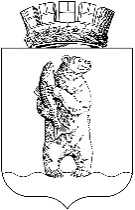 АдминистрациЯгородского округа АнадырьПОСТАНОВЛЕНИЕ От 27.11.2015							      	                                № 639В соответствии с Федеральным законом от 27 июля 2006 г. N 152-ФЗ "О персональных данных", Постановлением Правительства Российской Федерации от 21 марта 2012 г. N 211 "Об утверждении перечня мер, направленных на обеспечение выполнения обязанностей, предусмотренных Федеральным законом "О персональных данных" и принятыми в соответствии с ним нормативными правовыми актами, операторами, являющимися государственными или муниципальными органами", П О С Т А Н О В Л Я Ю:1. Утвердить прилагаемые Правила обработки персональных данных в Администрации городского округа Анадырь, устанавливающие процедуры, направленные на выявление и предотвращение нарушений законодательства Российской Федерации в сфере персональных данных, а также определяющие для каждой цели обработки персональных  данных  содержание  обрабатываемых  данных,  категории субъектов, 2персональные данные которых обрабатываются, сроки их обработки и хранения, порядок уничтожения при достижении целей обработки или при наступлении иных законных оснований.2.  Отделу делопроизводства и кадровой работы Управления по организационными административно-правовым вопросам Администрации городского округа Анадырь ознакомить с настоящим постановлением муниципальных служащих Управления по организационными административно-правовым вопросам городского округа Анадырь, Управления промышленности и сельскохозяйственной политики, а также работников, не являющихся муниципальными служащими, под роспись.3. Заместителю Главы Администрации городского округа Анадырь – начальнику Управления финансов, экономики и имущественных отношений Администрации городского округа Анадырь ознакомить с настоящим постановлением муниципальных служащих Управления финансов, экономики и имущественных отношений Администрации городского округа Анадырь, а также работников, не являющихся муниципальными служащими, под роспись.4. Заместителю Главы Администрации городского округа Анадырь – начальнику Управления  по социальной политике Администрации городского округа Анадырь ознакомить с настоящим постановлением муниципальных служащих Управления по социальной политике Администрации городского округа Анадырь, а также работников, не являющихся муниципальными служащими, под роспись.5. Опубликовать настоящее постановление на официальном сайте Администрации городского округа Анадырь http://novomariinsk.ru/.6. Контроль за исполнением настоящего приказа оставляю за собой.Глава Администрации                                                                                  И.В. ДавиденкоУТВЕРЖДЕНЫПостановлением Администрациигородского округа Анадырьот 27.11.2015  № 639ПРАВИЛАобработки персональных данных в Администрации городского округа Анадырь, устанавливающие процедуры, направленные на выявление и предотвращение нарушений законодательства Российской Федерации в сфере персональных данных, а также определяющие для каждой цели обработки персональных данных содержание обрабатываемых данных, категории субъектов, персональные данные которых обрабатываются, сроки их обработки и хранения, порядок уничтожения при достижении целей обработки или при наступлении иных законных основанийI. Общие положения1.1. Настоящими Правилами обработки персональных данных в Администрации городского округа Анадырь, устанавливающими процедуры, направленные на выявление и предотвращение нарушений законодательства Российской Федерации в сфере персональных данных, а также определяющими для каждой цели обработки персональных данных содержание обрабатываемых персональных данных, категории субъектов, персональные данные которых обрабатываются, сроки их обработки и хранения, порядок уничтожения при достижении целей обработки или при наступлении иных законных оснований (далее - Правила) определяются цели, содержание и порядок обработки персональных данных, меры по обеспечению безопасности персональных данных при их обработке в Администрации городского округа Анадырь, а также устанавливаются процедуры, направленные на выявление и предотвращение нарушений законодательства Российской Федерации в сфере персональных данных.Настоящие Правила определяют политику Администрации городского округа Анадырь как оператора, осуществляющего обработку персональных данных.Настоящие Правила разработаны в соответствии с требованиями Федерального закона от 27 июля 2006 г. N 152-ФЗ "О персональных данных" (далее - Федеральный закон "О персональных данных"), Указа Президента Российской Федерации от 30 мая 2005 г. N 609 "Об утверждении Положения о персональных данных государственного гражданского служащего Российской Федерации и ведении его личного дела", Постановления Правительства Российской Федерации от 15 сентября 2008 г. N 687 "Об утверждении Положения об особенностях обработки персональных данных, осуществляемой без использования средств автоматизации", Постановления Правительства Российской Федерации от 21 марта 2012 г. N 211 "Об утверждении перечня мер, 2направленных на обеспечение выполнения обязанностей, предусмотренных Федеральным законом "О персональных данных" и принятыми в соответствии с ним нормативными правовыми актами, операторами, являющимися государственными или муниципальными органами", Постановления Правительства Российской Федерации от 1 ноября 2012 г. N 1119 "Об утверждении требований к защите персональных данных при их обработке в информационных системах персональных данных" (далее - постановление Правительства Российской Федерации от 1 ноября 2012 г. N 1119).Правовой основой настоящих Правил также являются Трудовой кодекс Российской Федерации, Уголовно-процессуальный кодекс Российской, Кодекс Российской Федерации об административных правонарушениях  Федеральный закон от 27 июля 2006 г. N 149-ФЗ "Об информации, информационных технологиях и о защите информации" , Федеральный закон от 27 июля 2004 г. N 79-ФЗ "О государственной гражданской службе Российской Федерации", Федеральный закон от 21 июля 1997 г. N 118-ФЗ "О судебных приставах), Федеральный закон от 25 декабря 2008 г. N 273-ФЗ "О противодействии коррупции"), Федеральный закон от 2 октября 2007 г. N 229-ФЗ "Об исполнительном производстве" (далее - Федеральный закон "Об исполнительном производстве"), Федеральный закон от 2 мая 2006 г. N 59-ФЗ "О порядке рассмотрения обращений граждан Российской Федерации",   Федеральный закон от 27 июля 2010 г. N 210-ФЗ "Об организации предоставления государственных и муниципальных услуг"  Указ Президента Российской Федерации от 13 октября 2004 г. N 1316 "Вопросы Федеральной службы судебных приставов"), распоряжение Правительства Российской Федерации от 26 мая 2005 г. N 667-р "Об утверждении формы анкеты, подлежащей представлению в государственный орган гражданином Российской Федерации, изъявившим желание участвовать в конкурсе на замещение вакантной должности государственной гражданской службы Российской Федерации".1.2. Действие настоящих Правил не распространяется на отношения, возникающие при:организации хранения, комплектования, учета и использования содержащих персональные данные документов Архивного фонда Российской Федерации и других архивных документов в соответствии с Федеральным законом от 22 октября 2004 г. N 125-ФЗ "Об архивном деле в Российской Федерации";обработке персональных данных, отнесенных в порядке, установленном Законом Российской Федерации от 21 июля 1993 г. N 5485-1 "О государственной тайне", к сведениям, составляющим государственную тайну.1.3. Обеспечение безопасности персональных данных входит в задачи отдела информационных технологий Управления по организационным  административно-правовым вопросам Администрации городского округа Анадырь.II. Условия обработки персональных данных2.1. Настоящими Правилами определяется следующие цели обработки персональных данных, относительно субъектов персональных данных.2.1.1. Персональные данные муниципальных служащих Администрации городского округа Анадырь в трудовых отношениях, граждан, претендующих на замеще3ние должностей муниципальной службы или должностей, не являющихся должностями муниципальной службы, обрабатываются в целях обеспечения кадровой работы, в том числе в целях содействия работникам в прохождении службы (выполнении работы), обучении и должностном росте, формирования кадрового резерва, учета результатов исполнения работниками Администрации городского округа Анадырь должностных обязанностей, обеспечения личной безопасности работника Администрации городского округа Анадырь и членов его семьи, обеспечения работнику Администрации городского округа Анадырь установленных законодательством Российской Федерации условий труда, гарантий и компенсаций, сохранности принадлежащего ему имущества и имущества Администрации городского округа Анадырь, а также в целях противодействия коррупции.2.1.2. Персональные данные физических лиц, обратившихся в Администрацию городского округа Анадырь в письменной форме или в форме электронного документа, а также с устным обращением, обрабатываются в целях их рассмотрения и последующего уведомления о результатах рассмотрения.2.1.3. Персональные данные  иных лиц обрабатываются при условии, что они необходимы для своевременного, полного и правильного  принятия решений по вопросам местного значения по направлениям деятельности Администрации городского округа Анадырь, нормам действующего законодательства о порядке рассмотрения обращений граждан, в целях исполнения актов других органов и должностных лиц (далее - акты других органов и должностных лиц, а также реализации иных задач.Персональные данные указанных лиц также могут обрабатываться в целях предоставления муниципальных услуг и осуществления муниципальной функции   в электронном виде.2.1.4. Персональные данные различных субъектов персональных данных могут обрабатываться в иных целях, указанных в письменном согласии субъекта персональных данных на обработку его персональных данных.2.2.  Согласие на обработку персональных данных субъекта персональных данных, чьи данные обрабатываются в целях, указанных в пункте 2.1.1 настоящих Правил, не требуется при обработке персональных данных в соответствующих целях на основании Федерального закона от 2 марта 2007 г. N 25-ФЗ "О муниципальной службе Российской Федерации" и Кодекса о муниципальной службе Чукотского автономного округа от 07.08.2007 № 74-ОЗ, в соответствии с пунктом 2 части 1 статьи 6 Федерального закона "О персональных данных", кроме случаев, предусмотренных пунктом 2.2.3 настоящих Правил.2.2.1. Согласие на обработку персональных данных субъектов персональных данных, чьи данные обрабатываются в целях, указанных в пунктах 2.1.2 настоящих Правил, не требуется при обработке персональных данных в случаях их обработки в соответствии с положениями законодательства об обращениях граждан, согласно пункту 2 части 1 статьи 6 Федерального закона "О персональных данных", кроме случаев, предусмотренных пунктом 2.2.3 настоящих Правил.2.2.2. Согласие на обработку персональных данных субъектов персональных данных, чьи данные обрабатываются в целях, указанных в пункте 2.1.3, не требуется при обработке персональных данных в соответствующих целях на основании Федерального закона от 2 мая 2006 г. N 59-ФЗ "О порядке рассмотрения обращений граждан 4Российской Федерации», в соответствии со статьей 11 Федерального закона "О персональных данных".2.2.3. Необходимо получить согласие субъекта персональных данных на обработку его персональных данных:при передаче персональных данных третьей стороне (за исключением случаев, предусмотренных федеральными законами);при распространении (в том числе при размещении на официальном сайте Администрации городского округа АНадырь) персональных данных;при принятии решений, порождающих юридические последствия в отношении субъекта персональных данных или иным образом затрагивающих его права и законные интересы, на основании исключительно автоматизированной обработки его персональных данных.2.2.4. Согласие на обработку персональных данных субъекта необходимо получать непосредственно у субъекта персональных данных в любой форме, позволяющей подтвердить факт его получения, если иное не установлено федеральными законами.2.2.5. Организация сбора и хранения письменных согласий на обработку персональных данных субъектов персональных данных возлагается на кадровые службы структурных подразделений Администрации городского округа Анадырь, непосредственно осуществляющие обработку персональных данных.III. Действия (операции), совершаемыес персональными данными3.1.  Администрация городского округа Анадырь осуществляет сбор, запись, систематизацию, накопление, хранение, уточнение (обновление, изменение), извлечение, использование, передачу (распространение, предоставление, доступ), блокирование, удаление, уничтожение персональных данных.3.1.1. Сбор, запись, систематизация, накопление и уточнение персональных данных, обрабатываемых в случаях, предусмотренных пунктом 2.1.1 настоящих Правил, осуществляется путем:копирования оригиналов документов;внесения сведений в учетные формы (на бумажных и электронных носителях);получения оригиналов необходимых документов (трудовая книжка, автобиография, иные документы, предоставляемые в кадровые службы структурных подразделений Администрации городского округа Анадырь;создания персональных данных в ходе кадровой работы;3.1.2. Сбор, запись, систематизация, накопление и уточнение персональных данных, обрабатываемых в целях, указанных в пункте 2.1.2 настоящих Правил, осуществляется путем:получения письменных обращений в установленной форме;регистрации персональных данных на бумажных и электронных носителях информации;3.1.3. Сбор, запись, систематизация, накопление и уточнение персональных данных, обрабатываемых в случаях, предусмотренных пунктом 2.1.3 настоящих Правил, осуществляется путем:5получения необходимой информации (в том числе в документированном виде) непосредственно от обратившихся граждан;получения объяснений, информации, справок от физических лиц, организаций и органов, находящихся на территории Российской Федерации, а также на территориях иностранных государств, в порядке, установленном международным договором Российской Федерации;получения персональных данных из общедоступных источников;фиксации (регистрации) в соответствующих журналах, книгах;создания персональных данных.3.1.7. Сбор, запись, систематизация, накопление и уточнение персональных данных, обрабатываемых в случаях, предусмотренных 4 настоящих Правил, осуществляется путем получения персональных данных непосредственно от субъектов персональных данных, давших свое согласие на их обработку, или иным образом, указанным в письменном согласии.3.2. При сборе персональных данных в случаях, предусмотренных пунктом 2.1.1  настоящих Правил, работники кадровых служб структурных подразделений Администрации городского округа Анадырь, осуществляющие получение персональных данных непосредственно от субъекта персональных данных, обязаны разъяснить субъекту персональных данных юридические последствия отказа предоставить его персональные данные.3.3. В соответствии с частью 4 статьи 18 Федерального закона "О персональных данных"  Администрация городского округа Анадырь освобождается от обязанностей, предусмотренных частью 3 статьи 18 Федерального закона "О персональных данных", при сборе персональных данных в случаях, предусмотренных пунктом 2.1.1 настоящих Правил.3.4. Предоставление и распространение персональных данных осуществляется в соответствии с федеральными законами, на основании которых они обрабатываются, в порядке, предусмотренном главой 8 настоящих Правил.3.5. Использование персональных данных осуществляется в соответствии с федеральными законами, на основании которых они обрабатываются.Возможность использовать персональные данные имеют исключительно работники, допущенные к персональным данным в порядке, предусмотренном главой 7 настоящих Правил.3.6. В зависимости от конкретной цели обработки персональных данных, обрабатываемых в случаях, предусмотренных пунктом 2.1.1  настоящих Правил, Администрацией городского округа Анадырь также могут совершаться иные действия, предусмотренные федеральными законами, на основании которых они обрабатываются.IV. Трансграничная передача персональных данных,обрабатываемых в Администрации городского округа  Анадырь4.1. Трансграничная передача персональных данных, обрабатываемых в Администрации городского округа Анадырь, допускается в случаях, предусмотренных 6международными договорами Российской Федерации, а также в случаях исполнения договора, стороной которого является субъект персональных данных.4.2. Трансграничная передача персональных данных в электронном виде с использованием информационно-телекоммуникационных систем осуществляется через  Администрацию городского округа Анадырь,  если иное не предусмотрено законодательством. 4.3. До начала осуществления трансграничной передачи персональных данных лицо, ответственное за организацию обработки персональных данных в Администрации городского округа Анадырь, представляет Главе Администрации городского округа Анадырь, руководителям структурных подразделений Администрации городского округа Анадырь, являющихся самостоятельными юридическими лицами,   заключение о том, что иностранным государством, на территорию которого осуществляется передача персональных данных, обеспечивается адекватная защита прав субъектов персональных данных.V. Лица, ответственные за организацию обработкиперсональных данных5.1. Лицо, ответственное за организацию обработки персональных данных, получает письменные указания непосредственно от Главы Администрации городского округа Анадырь,  руководителей структурных подразделений Администрации городского округа Анадырь, являющихся самостоятельными юридическими лицами.5.2. Лицо, ответственное за организацию обработки персональных данных, входит в состав или иным установленным образом участвует в деятельности постоянно действующей технической комиссии по защите информации (далее - ПДТК)  Администрации городского округа Анадырь в рамках своей компетенции.VI. Организация хранения персональных данных6.1. Персональные данные хранятся на бумажном носителе в Администрации городского округа Анадырь,  структурных подразделений Администрации городского округа Анадырь, являющихся самостоятельными юридическими лицами, в функции которых входит обработка персональных данных в соответствии с положениями.6.2. Сроки хранения персональных данных на бумажном носителе определяются нормативными правовыми актами, регламентирующими порядок их сбора и обработки.6.3. Срок хранения персональных данных в электронном виде должен соответствовать сроку хранения бумажных носителей.6.4. При хранении персональных данных на электронных носителях работником отделом информационных технологий Управления по организационным и административно-правовым вопросам Администрации городского округа Анадырь обеспечивается регулярное резервное копирование информации с целью недопущения потери персональных данных при выходе из строя носителей персональных данных.76.5. Необходимо обеспечивать раздельное хранение персональных данных на разных материальных носителях, обработка которых осуществляется в различных целях, определенных настоящими Правилами, без использования средств вычислительной техники (без использования средств автоматизации).6.6. Начальником Управления по организационным и административно-правовым вопросам Администрации городского округа Анадырь, руководителями структурных подразделений Администрации городского округа Анадырь, являющихся самостоятельными юридическими лицами, устанавливается контроль за хранением и использованием носителей персональных данных, не допускающий несанкционированного использования, уточнения, распространения и уничтожения персональных данных, находящихся на этих носителях.6.7. Уточнение (изменение, дополнение) персональных данных при осуществлении их обработки без использования средств вычислительной техники (без использования средств автоматизации) может производиться путем обновления (в том числе частичного) или изменения данных на материальном носителе. Если это не допускается техническими особенностями материального носителя - путем фиксации на том же материальном носителе сведений об изменениях, вносимых в персональные данные, либо путем изготовления нового материального носителя с уточненными персональными данными.6.8. Уничтожение по окончании срока обработки персональных данных на электронных носителях производится путем механического нарушения целостности носителя, не позволяющего произвести считывание или восстановление персональных данных, или удалением с электронных носителей методами и средствами гарантированного удаления остаточной информации.6.9. Отчуждаемые (съемные) носители электронной информации (дискеты, CD-диски, съемные накопители), содержащие персональные данные, подлежат учету и регистрации в журнале, который ведется отделом информационных технологий, непосредственно осуществляющим эксплуатацию информационной системы персональных данных.6.10. Вынос отчуждаемых носителей, содержащих персональные данные, за пределы контролируемой зоны допускается исключительно по служебной необходимости с разрешения лица, ответственного за обеспечение информационной безопасности объекта информатизации.6.11. Вывод на печать документов, содержащих персональные данные, допускается в связи с исполнением служебных обязанностей, в том числе в целях передачи печатных копий субъектам персональных данных либо лицам, допущенным в соответствии с пунктом 7.1 настоящими Правилами к работе с персональными данными.VII. Допуск работников Администрации городского округа Анадырь к работес персональными данными7.1. К работе с персональными данными допускаются работники, замещающие должности муниципальной службы, в должностные обязанности которых входит обработка персональных данных либо осуществление доступа к персональным данным, 8а также работники, реализующие права субъектов персональных данных в соответствии со статьей 14 Федерального закона "О персональных данных".7.2. При реализации работником Администрации городского округа Анадырь прав субъекта персональных данных его персональные данные должны предоставляться ему таким образом, чтобы не нарушалась конфиденциальность персональных данных других субъектов персональных данных.7.3. Требования по соблюдению конфиденциальности персональных данных являются обязательными при допуске работника Администрации городского округа Анадырь к работе с персональными данными. Работник, получивший доступ к персональным данным, обязан не раскрывать третьим лицам и не распространять персональные данные без согласия субъекта персональных данных, если иное не предусмотрено федеральными законами.Работник, допущенный к обработке персональных данных, принимает на себя обязательства в случае расторжения с ним  трудового договора прекратить обработку персональных данных, ставших известными ему в связи с исполнением должностных обязанностей. Обязательство в письменной форме приобщается к личному делу работника.7.4. Работники, допущенные к обработке персональных данных, должны быть проинформированы о характере обработки, категориях обрабатываемых персональных данных, а также об особенностях и условиях осуществления такой обработки, установленных настоящими Правилами.7.5. При осуществлении доступа к персональным данным, обрабатываемым в информационных системах персональных данных Администрации городского округа Анадырь, должна применяться система разграничения прав доступа на основе утверждаемых распоряжением Администрации городского округа Анадырь правил разграничения доступа к информации, обрабатываемой в информационной системе. Правила разграничения доступа разрабатываются отделом информационных технологий и согласовываются с лицом, ответственным за организацию обработки персональных данных в Администрации городского округа Анадырь.7.6. При осуществлении доступа к персональным данным, обрабатываемым в информационных системах персональных данных Администрации городского округа Анадырь должна применяться система регистрации и учета всех действий, совершаемых с персональными данными. Работы по администрированию такой системы и анализ регистрационной информации возлагается на отдел информационных технологий.7.7. Об инцидентах, связанных с попытками нарушения правил разграничения доступа и несанкционированным доступом, докладывается лицу, ответственному за организацию обработки персональных данных в Администрации городского округа Анадырь. Срок хранения регистрационной информации должен составлять не менее 10 дней.VIII. Порядок предоставления персональных данных8.1. Не допускается предоставление баз, банков данных, списков, содержащих9персональные данные, государственному органу, его территориальному органу, органу местного самоуправления или организации, подведомственной государственному органу, органу местного самоуправления, а также физическому или юридическому лицу, за исключением случаев, предусмотренных федеральными законами.8.2. Администрация городского округа Анадырь в соответствии со статьей 6 Федерального закона "О персональных данных" может поручать обработку персональных данных другому лицу с согласия субъекта персональных данных, если иное не предусмотрено федеральными законом, на основании договора.В соответствующем договоре указываются порядок предоставления персональных данных, обязательства сторон по соблюдению конфиденциальности, цель обработки, ограничение на использование персональных данных, а также требования к защите обрабатываемых персональных данных. При этом условием поручения обработки является наличие организации в реестре операторов персональных данных.8.3. Администрация городского округа Анадырь может поручать защиту персональных данных организации на основании договора, в котором указываются порядок предоставления персональных данных, обязательства сторон по соблюдению конфиденциальности и ограничения на использование персональных данных, а также требования к защите обрабатываемых персональных данных. При этом условием поручения защиты является наличие у организации лицензии на осуществление деятельности по технической защите конфиденциальной информации.8.4. Администрация городского округа Анадырь передает персональные данные субъекта персональных данных государственному органу, его территориальному органу, органу местного самоуправления или организации, подведомственной государственному органу, органу местного самоуправления, а также физическому или юридическому лицу на основании запроса о предоставлении персональных данных (далее - запрос).8.5. Запрос оформляется в письменном виде на бланках в соответствии с требованиями, установленными Правительством Российской Федерации в части делопроизводства и документооборота для федеральных органов исполнительной власти, и направляется фельдсвязью, почтовым отправлением, с нарочным или в форме электронного документа.8.6. Запрос должен быть подписан уполномоченным должностным лицом, содержать указание цели и правовые основания для затребования персональных данных и срок предоставления этой информации, если иное не установлено федеральными законами.8.7. При направлении запроса по информационно-телекоммуникационным сетям стандарт, формат и процедуру информационного взаимодействия с контрагентом определяет Администрация городского округа Анадырь в соответствии с действующим законодательством. Подпись должностного лица подтверждается квалифицированной электронной подписью.8.8. Запрос физического лица о предоставлении его персональных данных, в соответствии со статьей 14 Федерального закона "О персональных данных", должен содержать реквизиты документа, удостоверяющего личность субъекта персональных данных или его представителя, сведения, подтверждающие участие субъекта персональных данных в отношениях с Администрацией городского округа Анадырь, либо 10сведения, иным образом подтверждающие факт обработки персональных данных Администрации городского округа Анадырь, подпись субъекта персональных данных или его представителя.8.9. Запрос подлежит рассмотрению Администрацией городского округа Анадырь, если в нем указывается положение федерального закона, устанавливающее право обратившегося государственного органа, его территориального органа, органа местного самоуправления или организации, подведомственной государственному органу, органу местного самоуправления, а также физического или юридического лица на получение запрашиваемых персональных данных или в случае заключения договора (соглашения) об информационном взаимодействии с Администрацией городского округа Анадырь.8.10. Обоснованием (мотивом) запроса является конкретная цель, связанная с реализацией гражданином своих прав или исполнением определенных федеральным законом обязанностей, для достижения которых ему необходимо использовать запрашиваемые персональные данные (например: дело, находящееся в производстве суда, правоохранительного органа, в запросе указывается номер; проведение правоохранительным органом оперативно-разыскных мероприятий или проверки по поступившей в этот орган информации, в запросе указывается дата и номер документа, на основании которого проводится оперативно-разыскное мероприятие). Запросы, по форме и содержанию не отвечающие требованиям пункта 8.9 настоящих Правил, исполнению не подлежат.8.11. Администрация городского округа Анадырь обеспечивает доступ к персональным данным, в соответствии со статьей 20 Федерального закона "О персональных данных".8.12. При изготовлении копий или выписок из материалов, содержащих персональные данные, на листе ознакомления делается соответствующая запись, содержащая сведения о снятии копий с документов.8.13. Предоставление гражданам информации, содержащей персональные данные, посредством информационно-телекоммуникационной сети в электронном виде в форме электронного документа, подписанного электронной подписью, осуществляется в соответствии с Федеральным законом от 27 июля 2010 г. N 210-ФЗ "Об организации предоставления государственных и муниципальных услуг".IX. Требования к защите персональныхданных при их обработке без использования средстввычислительной техники9.1. Обработка персональных данных без использования средств вычислительной техники (без использования средств автоматизации) осуществляется работниками Администрации городского округа Анадырь в соответствии с Инструкцией по делопроизводству в Администрации городского округа Анадырь.9.2. Печатная копия документа, созданная в целях передачи определенному субъекту персональных данных, не должна содержать персональные данные других субъектов персональных данных, за исключением случаев, определенных действующим законодательством.119.3. Запрещается использовать печатные копии документов, содержащих персональные данные, для повторной печати (в качестве черновиков).9.4. Типовые формы документов, характер информации в которых предполагает или допускает включение в них персональных данных, утверждаются Администрацией городского округа Анадырь и с соблюдением условий, предусмотренных пунктом 7 Положения об особенностях обработки персональных данных, осуществляемой без использования средств автоматизации, утвержденного постановлением Правительства Российской Федерации от 15 сентября 2008 г. N 687 "Об утверждении Положения об особенностях обработки персональных данных, осуществляемой без использования средств автоматизации".X. Требования к защите персональных данных при их обработкев информационных системах персональных данных10.1. Безопасность персональных данных при их обработке в информационных системах персональных данных Администрации городского округа Анадырь (при наличии информационных систем), обеспечивается при помощи системы защиты персональных данных, нейтрализующей актуальные угрозы безопасности персональных данных.10.2. Меры по обеспечению безопасности персональных данных должны обеспечить надлежащий уровень безопасности с учетом соразмерности затрат на их реализацию и опасности угроз, обусловленных природой защищаемых данных и условиями их обработки.10.3. Отдел информационных технологий Управления по организационным и административно-правовым вопросам Администрации городского округа Анадырь ежегодно до 1 марта производит оценку вреда, который может быть причинен субъектам персональных данных в случае нарушения Федерального закона "О персональных данных", и предоставляет заключение о предполагаемой опасности угроз безопасности персональных данных, обрабатываемых в информационных системах персональных данных Администрации городского округа Анадырь.10.4. В целях определения угроз безопасности персональных данных, актуальных при обработке персональных данных в информационных системах персональных данных, эксплуатируемых при осуществлении функций, возложенных на информационных системах персональных данных Администрации городского округа Анадырь, Администрация городского округа Анадырь ведет и поддерживает в актуальном состоянии техническую документацию на информационные системы персональных данных.10.5. Администрация городского округа Анадырь в соответствии с Постановлением Правительства Российской Федерации от 1 ноября 2012 г. N 1119 принимает организационные меры, необходимые для определения уровня защищенности персональных данных для информационных систем персональных данных, и выполнения требований к защите персональных данных при их обработке в информационных системах персональных данных, исполнение которых обеспечивает установленные уровни защищенности персональных данных.1210.6. Выбор организационных и технических мер по защите персональных данных существляется отделом информационных технологий Управления по организационным и административно-правовым вопросам Администрации городского округа Анадырь в соответствии с Приказом ФСБ России от 10 июля 2014 г. N 378 "Об утверждении Состава и содержания организационных и технических мер по обеспечению безопасности персональных данных при их обработке в информационных системах персональных данных с использованием средств криптографической защиты информации, необходимых для выполнения установленных Правительством Российской Федерации требований к защите персональных данных для каждого из уровней защищенности" (зарегистрирован Министерством юстиции Российской Федерации 18 августа 2014 г., регистрационный N 33620) и Приказом Федеральной службы по техническому и экспортному контролю от 11 февраля 2013 г. N 17 "Об утверждении Требований о защите информации, не составляющей государственную тайну, содержащейся в государственных информационных системах" (зарегистрирован Министерством юстиции Российской Федерации 31 мая 2013 г., регистрационный N 28608).10.7. Реализация организационных и технических мер по защите информации в Администрации городского округа Анадырь осуществляется отделом информационных технологий Управления по организационным и административно-правовым вопросам Администрации городского округа Анадырь. Реализация методов и способов защиты информации  организуется отделом информационных технологий.10.8. Выбор и реализация организационных и технических мер по защите информации в информационных системах персональных данных Администрации городского округа Анадырь осуществляется отделом информационных технологий Управления по организационным и административно-правовым вопросам Администрации городского округа Анадырь.10.9. Средства защиты информации, применяемые для реализации выбранных методов и способов защиты информации, в порядке, установленном законодательством о техническом регулировании, проходят процедуру оценки соответствия.10.10. При обработке персональных данных в информационных системах персональных данных должна проводиться оценка эффективности принимаемых мер по обеспечению безопасности персональных данных, а также выполняться контроль за принимаемыми мерами по обеспечению безопасности персональных данных.10.11. До ввода в промышленную эксплуатацию информационной системы персональных данных лицом, ответственным за организацию обработки персональных данных в  Администрации городского округа Анадырь организуются мероприятия по оценке и дается заключение об эффективности принимаемых мер по обеспечению безопасности персональных данных. В дальнейшем оценка эффективности проводится в рамках внутреннего контроля соответствия обработки персональных данных требованиям к защите персональных данных.10.12. На основании оценки эффективности отдел информационных технологий Управления по организационным и административно-правовым вопросам Администрации городского округа Анадырь принимает решение о пересмотре перечня угроз безопасности персональных данных, обрабатываемых в информационных системах персональных данных.1310.13. Отдел информационных технологий Управления по организационным и административно-правовым вопросам Администрации городского округа Анадырь организует и контролирует ведение учета материальных носителей персональных данных. Учет материальных носителей ведется структурным подразделением Администрации городского округа Анадырь, эксплуатирующим информационную систему персональных данных, по каждой информационной системе отдельно.10.14. Отдел информационных технологий Управления по организационным и административно-правовым вопросам Администрации городского округа Анадырь осуществляет выявление и фиксацию фактов несанкционированного доступа к персональным данным, а также принятие мер по проверке и расследованию нарушений (инцидентов) информационной безопасности, в том числе с использованием программных, программно-аппаратных и технических средств.10.15. Отдел информационных технологий Управления по организационным и административно-правовым вопросам Администрации городского округа Анадырь обеспечивает восстановление персональных данных, модифицированных или уничтоженных вследствие несанкционированного доступа к ним.XI. Заключительные положения11.1. При создании новых баз данных, реестров, таблиц, анкет, книг, журналов, предусматривающих занесение в них персональных данных, их использование согласовывается с лицом, ответственным за организацию обработки персональных данных в Администрации городского округа Анадырь.11.2. При внедрении новых информационных систем персональных данных, изменении объема (содержания), порядка и целей обработки персональных данных лицо, ответственное за организацию обработки персональных данных в  Администрации городского округа Анадырь инициирует внесение изменений в уведомление уполномоченного органа по защите прав субъектов персональных данных об обработке персональных данных в Администрации городского округа Анадырь.11.3. Руководитель структурного подразделения Администрации городского округа Анадырь, в котором обрабатываются персональные данные, осуществляет контроль за соблюдением правил разграничения доступа к персональным данным и требований по обеспечению конфиденциальности персональных данных в рамках своих полномочий.11.4. Работники Администрации городского округа Анадырь, допущенные в установленном порядке к обработке персональных данных, несут персональную ответственность за нарушение требований по обработке персональных данных в соответствии со статьей 24 Федерального закона "О персональных данных".11.5. Методическое руководство осуществлением мер по защите персональных данных возлагается на Отдел информационных технологий Управления по организационным и административно-правовым вопросам Администрации городского округа Анадырь.11.6. Ежегодный контроль за выполнением предусмотренных мер защиты персональных данных возлагается на лиц, ответственных за организацию обработки персональных данных в Администрации городского округа Анадырь.Об утверждении  Правил обработки персональных данных в Администрации городского округа Анадырь, устанавливающие процедуры, направленные на выявление и предотвращение нарушений законодательства Российской Федерации в сфере персональных данных, а также определяющие для каждой цели обработки персональных данных содержание обрабатываемых данных, категории субъектов, персональные данные которых обрабатываются, сроки их обработки и хранения, порядок уничтожения при достижении целей обработки или при наступлении иных законных оснований